Paper Title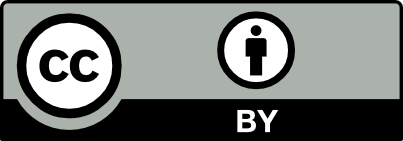 Name Surname1,*, Name Surname2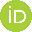 1 Department, University, City, Country2 Department, University, City, Country3 Department, University, City, Country* Corresponding author: e-mail IntroductionThe Introduction section clarifies the motivation for the work presented and prepares readers for the structure of the paper. Begin by offering a background to acquaint readers who may have limited knowledge about your subject matter and to emphasise the significance of your research.Furthermore, articulate the necessity for your research by highlighting the disparity between the existing state of affairs within the scientific community and its desired condition.Thirdly, identify the actions you have taken in order to tackle the requirement (this is the assignment).Conclude by providing readers with a preview of the remaining sections of the work, aiming to psychologically prepare them for its overall structure and purpose.Introduction should provide main context of the paper (TNR; 11 pt; Spacing: Single; Justified). Paper size: A4. References should be cited in the text as . In case of several reference .Methods and MaterialsSection provides sufficient detail for other scientists to reproduce the experiments presented in the paper. In some journals, this information is placed in an appendix, because it is not what most readers want to know first. This part of the paper includes the study area too. All tables should be editable (avoid image files). The title should be written above the table. Papers reporting something other than experiments, such as a new method or technology, typically have different sections in their body, but they include the same Introduction and Conclusion sections as described here.Study Area (optional)ResultsAll figures and tables should be cited in the main text as Fig. 1, Table 1, etc. All figures and photos should be in Tiff or JPG file with high resolution (no less than 300 dpi). 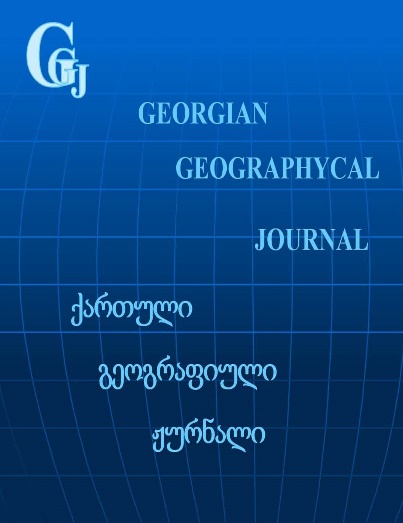 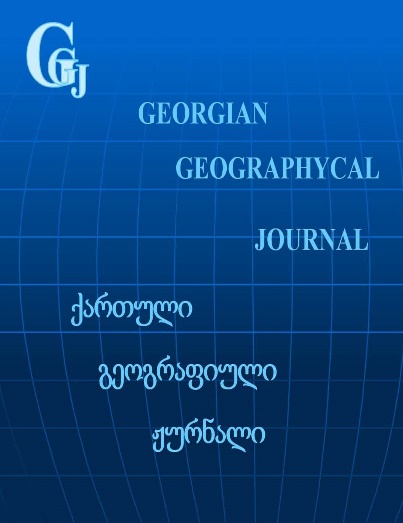 The title should be below the figure, outside of it and be editable (avoid image files). If there are multiple panels authors are encouraged to use the example below.Table 1. Georgian Geographical JournalAll formulas should be according to the template shown below, the numbers should be put in brackets after each formula, no image format. Formula must be typed in Math Type equation editor.All formulas should be according to the                         (1)Section name (optional)Author(s) can divide the resalt section into the subsections.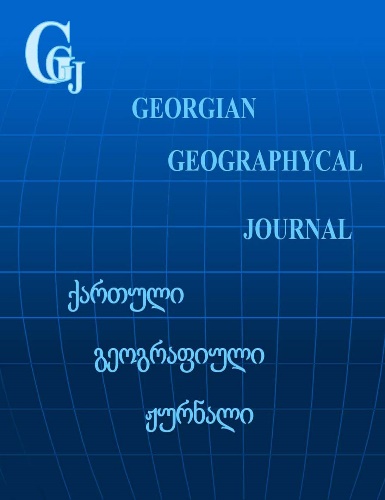 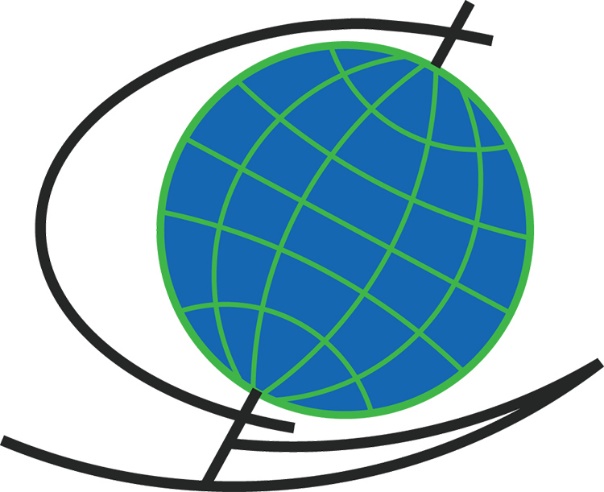 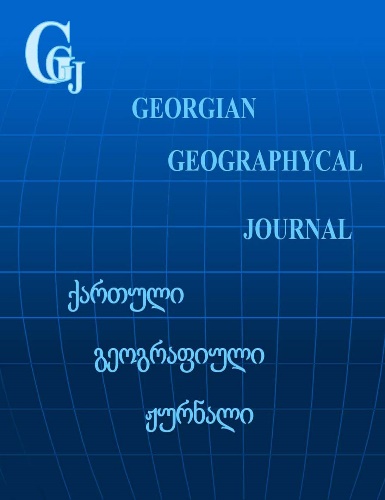 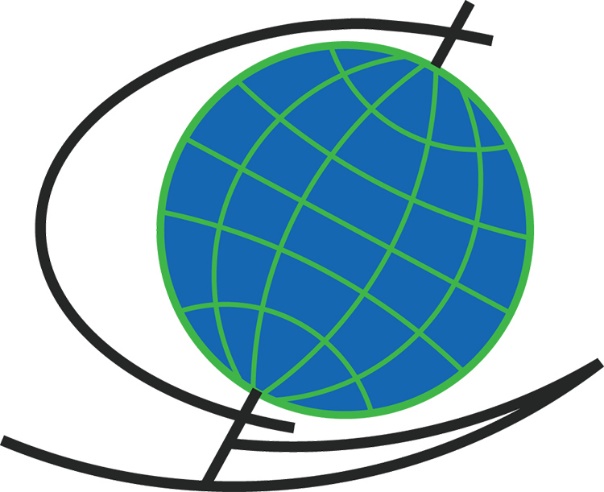 DiscussionsAuthors should discuss the results in the broadest context possible.ConclusionThe Conclusion section presents the outcome of the work by interpreting the findings at a higher level of abstraction than the Discussion and by relating these findings to the motivation stated in the Introduction. Papers without conclusion won’t be accepted.Competing interestsThe authors declare that they have no competing interests.Authors’ contributionA.B. and C. D. conceived of the presented idea. L.G. and I. K. performed the analytic calculations. E.F. took the lead in writing the manuscript. All authors provided critical feedback and helped shape the research, analysis and manuscript.AcknowledgementsThe authors thank the…. Special thanks go to… from The University of… for their exceptional support towards…FundingThis research [] has been supported by….ORCID iDName Surnamehttps://orcid.org/0000-0000-0000-0000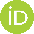 Name Surnamehttps://orcid.org/0000-0000-0000-0000ReferenceDataDataDataDataTable1234Table5678TableTable